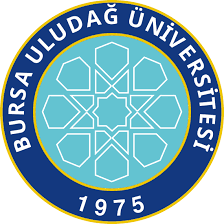 T.C.BURSA ULUDAĞ ÜNİVERSİTESİSOSYAL BİLİMLER ENSTİTÜSÜ…………………….ANABİLİM DALI…………………….. BİLİM DALITEZİN ADI(Tezin Türü)Öğrencinin Adı SOYADIBURSA 20…T.C.BURSA ULUDAĞ ÜNİVERSİTESİSOSYAL BİLİMLER ENSTİTÜSÜ…………………….ANABİLİM DALI…………………….. BİLİM DALITEZİN ADI (Tezin Türü)Öğrencinin Adı SOYADIORCID:Danışman:  Unvanı, Adı SOYADIBURSA …Yemin MetniYüksek Lisans / Doktora Tezi/Sanatta Yeterlik Tezi/ Çalışması olarak sunduğum “……………………………………………………………………….….” başlıklı çalışmanın bilimsel araştırma, yazma ve etik kurallarına uygun olarak tarafımdan yazıldığına ve tezde yapılan bütün alıntıların kaynaklarının usulüne uygun olarak gösterildiğine, tezimde intihal ürünü cümle veya paragraflar bulunmadığına şerefim üzerine yemin ederim. Tarih ve İmza Adı Soyadı: ______________________________Öğrenci No:______________________________Anabilim/Anasanat Dalı:____________________Programı:________________________________Statüsü: Yüksek Lisans         Doktora    	   : Sanatta Yeterlik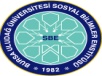 SOSYAL BİLİMLER ENSTİTÜSÜYÜKSEK LİSANS/DOKTORA İNTİHAL YAZILIM RAPORU BURSA ULUDAĞ ÜNİVERSİTESİSOSYAL BİLİMLER ENSTİTÜSÜ……………………………………………………. ANABİLİM DALI BAŞKANLIĞI’NA         Danışman     (Adı, Soyad, Tarih)* Turnitin programına Bursa Uludağ Üniversitesi Kütüphane web sayfasından ulaşılabilir.T.C.BURSA ULUDAĞ ÜNİVERSİTESİSOSYAL BİLİMLER ENSTİTÜSÜ MÜDÜRLÜĞÜNE………………………………………………………………….. Anabilim/Anasanat Dalı, ……………………………………………………. Bilim Dalı’nda …………………….. numaralı ………………….. …………………………….’nın hazırladığı “……………………………………………………………………………………………………………………….” konulu …………………………………. (Yüksek Lisans/Doktora/Sanatta Yeterlik Tezi /Çalışması) ile ilgili tez savunma sınavı, …../…../20….. günü ……...-………. saatlerini arasında yapılmış, sorulan sorulara alınan cevaplar sonunda adayın tezinin/çalışmasının ………………………………………….. (başarılı/başarısız) olduğuna …………………………. (oybirliği/oy çokluğu) ile karar verilmiştir. …../…../20…..T.C.BURSA ULUDAĞ ÜNİVERSİTESİSOSYAL BİLİMLER ENSTİTÜSÜ MÜDÜRLÜĞÜNE………………………………………………………………….. Anabilim/Anasanat Dalı, ……………………………………………………. Bilim Dalı’nda …………………….. numaralı ………………….. …………………………….’nın hazırladığı “……………………………………………………………………………………………………………………….” konulu …………………………………. (Yüksek Lisans/Doktora/Sanatta Yeterlik Tezi /Çalışması) ile ilgili tez savunma sınavı, …../…../20….. günü ……...-………. saatlerini arasında yapılmış, sorulan sorulara alınan cevaplar sonunda adayın tezinin/çalışmasının ………………………………………….. (başarılı/başarısız) olduğuna …………………………. (oybirliği/oy çokluğu) ile karar verilmiştir. …../…../20…..T.C.BURSA ULUDAĞ ÜNİVERSİTESİSOSYAL BİLİMLER ENSTİTÜSÜ MÜDÜRLÜĞÜNE………………………………………………………………….. Anabilim/Anasanat Dalı, ……………………………………………………. Bilim Dalı’nda …………………….. numaralı ………………….. …………………………….’nın hazırladığı “……………………………………………………………………………………………………………………….” konulu …………………………………. (Yüksek Lisans/Doktora/Sanatta Yeterlik Tezi /Çalışması) ile ilgili tez savunma sınavı, …../…../20….. günü ……...-………. saatlerini arasında yapılmış, sorulan sorulara alınan cevaplar sonunda adayın tezinin/çalışmasının ………………………………………….. (başarılı/başarısız) olduğuna …………………………. (oybirliği/oy çokluğu) ile karar verilmiştir. …../…../20…..T.C.BURSA ULUDAĞ ÜNİVERSİTESİSOSYAL BİLİMLER ENSTİTÜSÜ MÜDÜRLÜĞÜNE………………………………………………………………….. Anabilim/Anasanat Dalı, ……………………………………………………. Bilim Dalı’nda …………………….. numaralı ………………….. …………………………….’nın hazırladığı “……………………………………………………………………………………………………………………….” konulu …………………………………. (Yüksek Lisans/Doktora/Sanatta Yeterlik Tezi /Çalışması) ile ilgili tez savunma sınavı, …../…../20….. günü ……...-………. saatlerini arasında yapılmış, sorulan sorulara alınan cevaplar sonunda adayın tezinin/çalışmasının ………………………………………….. (başarılı/başarısız) olduğuna …………………………. (oybirliği/oy çokluğu) ile karar verilmiştir. …../…../20…..T.C.BURSA ULUDAĞ ÜNİVERSİTESİSOSYAL BİLİMLER ENSTİTÜSÜ MÜDÜRLÜĞÜNE………………………………………………………………….. Anabilim/Anasanat Dalı, ……………………………………………………. Bilim Dalı’nda …………………….. numaralı ………………….. …………………………….’nın hazırladığı “……………………………………………………………………………………………………………………….” konulu …………………………………. (Yüksek Lisans/Doktora/Sanatta Yeterlik Tezi /Çalışması) ile ilgili tez savunma sınavı, …../…../20….. günü ……...-………. saatlerini arasında yapılmış, sorulan sorulara alınan cevaplar sonunda adayın tezinin/çalışmasının ………………………………………….. (başarılı/başarısız) olduğuna …………………………. (oybirliği/oy çokluğu) ile karar verilmiştir. …../…../20…..ÖZETYazar Adı ve Soyadı        :Üniversite                         :Bursa Uludağ ÜniversitesiEnstitüsü                          : Sosyal Bilimler EnstitüsüAnabilim/Anasanat Dalı: Bilim/Sanat Dalı             :Tezin Niteliği                  : Yüksek Lisans Tezi/Doktora Tezi/Sanatta Yeterlik TeziSayfa Sayısı                     : ……+……..Mezuniyet Tarihi            : ……/……./20....Tez Danışman(lar)ı         :TÜRKÇE TEZ BAŞLIĞIAnahtar Sözcükler: ABSTRACTName and Surname                 : University                                  : Bursa Uludag UniversityInstitution                                  : Social Science InstitutionField                                           :Branch                                       :Degree Awarded                       : Master/Doctorate/Proficiency in ArtPage Number                            : …..+…..Degree Date                              : …../….../20….Supervisor/s                              :İNGİLİZCE TEZ BAŞLIĞIKey Words: ÖNSÖZİÇİNDEKİLERSayfaTEZ ONAY SAYFASI.....................................................................................................iiÖZET……………………………………………………………………………………iiiABSTRACT…………………………………………………………………………….ivÖNSÖZ ………………………………………………………………………………….vİÇİNDEKİLER………………………………………………………………………….viTABLOLAR ..………………………………………………………………………….viiŞEKİLLER ……………………………………………………………………………..ixSEMBOLLER …………………………………………………………………………..xKISALTMALAR ...…………………………………………………………………….xiGİRİŞ ……………………………………………………………………………………1BİRİNCİ BÖLÜMBÖLÜM BAŞLIĞII. BİRİNCİ BÖLÜM BİRİNCİ DERECE BAŞLIK…………………………………..15Birinci Bölüm İkinci Derece Başlık…………………………………....Birinci bölüm üçüncü derece başlık……………………………Birinci bölüm üçüncü derece başlık……………………………Birinci Bölüm İkinci Derece Başlık……………………………………II. BİRİNCİ BÖLÜM BİRİNCİ DERECE BAŞLIK…………………………….........İKİNCİ BÖLÜMBÖLÜM BAŞLIĞIİKİNCİ BÖLÜM BİRİNCİ DERECE BAŞLIK……………………………….İkinci Bölüm İkinci Derece Başlık……………………………………..İkinci bölüm üçüncü derece başlık……………………………..İkinci bölüm üçüncü derece başlık……………………………..İkinci Bölüm İkinci Derece Başlık …………………………………….ÜÇÜNCÜ BÖLÜMBÖLÜM BAŞLIĞIÜÇÜNCÜ BÖLÜM BİRİNCİ DERECE BAŞLIK…………………………..Üçüncü Bölüm İkinci Derece Başlık…………………………………Üçüncü Bölüm İkinci Derece Başlık…………………………………DÖRDÜNCÜ BÖLÜMBÖLÜM BAŞLIĞIDÖRDÜNCÜ BÖLÜM BİRİNCİ DERECE BAŞLIK ………………………Dördüncü Bölüm İkinci Derece Başlık………………………………..Dördüncü bölüm üçüncü derece başlık………………………..Dördüncü Bölüm İkinci Derece Başlık………………………………..Dördüncü Bölüm İkinci Derece Başlık………………………………..II. 	DÖRDÜNCÜ BÖLÜM BİRİNCİ DERECE BAŞLIK ………………………SONUÇ ………………………………………………………………………………KAYNAKLAR……………………………………………………………………….EKLER………………………………………………………………………………..ÖZGEÇMİŞ…………………………………………………………………………..İÇİNDEKİLERSayfaTEZ ONAY SAYFASI.....................................................................................................iiÖZET……………………………………………………………………………………iiiABSTRACT…………………………………………………………………………….ivÖNSÖZ ………………………………………………………………………………….vİÇİNDEKİLER………………………………………………………………………….viTABLOLAR ..………………………………………………………………………….viiŞEKİLLER ……………………………………………………………………………..ixSEMBOLLER …………………………………………………………………………..xKISALTMALAR ...…………………………………………………………………….xiGİRİŞ ……………………………………………………………………………………1BİRİNCİ BÖLÜMBÖLÜM BAŞLIĞI1.BİRİNCİ BÖLÜM BİRİNCİ DERECE BAŞLIK ……………………………………1.1. Birinci Bölüm İkinci Derece Başlık………………………………………..1.1.1. Birinci bölüm üçüncü derece başlık ……………………………..1.1.2. Birinci bölüm üçüncü derece başlık ……………………………..İKİNCİ BÖLÜMBÖLÜM BAŞLIĞI1. İKİNCİ BÖLÜM BİRİNCİ DERECE BAŞLIK………………………………………1.1. İkinci Bölüm İkinci Derece Başlık ………………………………………….1.2. İkinci Bölüm İkinci Derece Başlık ………………………………………….2. İKİNCİ BÖLÜM BİRİNCİ DERECE BAŞLIKÜÇÜNCÜ BÖLÜMBÖLÜM BAŞLIĞI1. ÜÇÜNCÜ BÖLÜM BİRİNCİ DERECE BAŞLIK……………………………………1.1. Üçüncü Bölüm İkinci Derece Başlık…………………………………………1.2. Üçüncü Bölüm İkinci Derece Başlık…………………………………………DÖRDÜNCÜ BÖLÜMBÖLÜM BAŞLIĞI1. DÖRDÜNCÜ BÖLÜM BİRİNCİ DERECE BAŞLIK …………………………..1.1. Dördüncü Bölüm İkinci Derece Başlık………………………………….1.1.1. Dördüncü bölüm üçüncü derece başlık………………………..1.2. Dördüncü Bölüm İkinci Derece Başlık………………………………….1.3.Dördüncü Bölüm İkinci Derece Başlık…………………………………..SONUÇ ………………………………………………………………………………KAYNAKLAR……………………………………………………………………….EKLER……………………………………………………………………………….ÖZGEÇMİŞ…………………………………………………………………………..Tez Başlığı / Konusu: ……………………………………………………………………………………………Yukarıda başlığı gösterilen tez çalışmamın a) Kapak sayfası, b) Giriş, c) Ana bölümler ve d) Sonuç kısımlarından oluşan toplam ………… sayfalık kısmına ilişkin, ……/……/…….. tarihinde şahsım tarafından ................................... (Turnitin)* adlı intihal tespit programından aşağıda belirtilen filtrelemeler uygulanarak alınmış olan özgünlük raporuna göre, tezimin benzerlik oranı % …..’tür.  Uygulanan filtrelemeler:Kaynakça hariçAlıntılar hariç/dahil5 kelimeden daha az örtüşme içeren metin kısımları hariçBursa Uludağ Üniversitesi Sosyal Bilimler Enstitüsü Tez Çalışması Özgünlük Raporu Alınması ve Kullanılması Uygulama Esasları’nı inceledim ve bu Uygulama Esasları’nda belirtilen azami benzerlik oranlarına göre tez çalışmamın herhangi bir intihal içermediğini; aksinin tespit edileceği muhtemel durumda doğabilecek her türlü hukuki sorumluluğu kabul ettiğimi ve yukarıda vermiş olduğum bilgilerin doğru olduğunu beyan ederim.Gereğini saygılarımla arz ederim.                                                                                                                                 Tarih ve İmzaTez Başlığı / Konusu: ……………………………………………………………………………………………Yukarıda başlığı gösterilen tez çalışmamın a) Kapak sayfası, b) Giriş, c) Ana bölümler ve d) Sonuç kısımlarından oluşan toplam ………… sayfalık kısmına ilişkin, ……/……/…….. tarihinde şahsım tarafından ................................... (Turnitin)* adlı intihal tespit programından aşağıda belirtilen filtrelemeler uygulanarak alınmış olan özgünlük raporuna göre, tezimin benzerlik oranı % …..’tür.  Uygulanan filtrelemeler:Kaynakça hariçAlıntılar hariç/dahil5 kelimeden daha az örtüşme içeren metin kısımları hariçBursa Uludağ Üniversitesi Sosyal Bilimler Enstitüsü Tez Çalışması Özgünlük Raporu Alınması ve Kullanılması Uygulama Esasları’nı inceledim ve bu Uygulama Esasları’nda belirtilen azami benzerlik oranlarına göre tez çalışmamın herhangi bir intihal içermediğini; aksinin tespit edileceği muhtemel durumda doğabilecek her türlü hukuki sorumluluğu kabul ettiğimi ve yukarıda vermiş olduğum bilgilerin doğru olduğunu beyan ederim.Gereğini saygılarımla arz ederim.                                                                                                                                 Tarih ve İmzaTez Başlığı / Konusu: ……………………………………………………………………………………………Yukarıda başlığı gösterilen tez çalışmamın a) Kapak sayfası, b) Giriş, c) Ana bölümler ve d) Sonuç kısımlarından oluşan toplam ………… sayfalık kısmına ilişkin, ……/……/…….. tarihinde şahsım tarafından ................................... (Turnitin)* adlı intihal tespit programından aşağıda belirtilen filtrelemeler uygulanarak alınmış olan özgünlük raporuna göre, tezimin benzerlik oranı % …..’tür.  Uygulanan filtrelemeler:Kaynakça hariçAlıntılar hariç/dahil5 kelimeden daha az örtüşme içeren metin kısımları hariçBursa Uludağ Üniversitesi Sosyal Bilimler Enstitüsü Tez Çalışması Özgünlük Raporu Alınması ve Kullanılması Uygulama Esasları’nı inceledim ve bu Uygulama Esasları’nda belirtilen azami benzerlik oranlarına göre tez çalışmamın herhangi bir intihal içermediğini; aksinin tespit edileceği muhtemel durumda doğabilecek her türlü hukuki sorumluluğu kabul ettiğimi ve yukarıda vermiş olduğum bilgilerin doğru olduğunu beyan ederim.Gereğini saygılarımla arz ederim.                                                                                                                                 Tarih ve İmzaTez Başlığı / Konusu: ……………………………………………………………………………………………Yukarıda başlığı gösterilen tez çalışmamın a) Kapak sayfası, b) Giriş, c) Ana bölümler ve d) Sonuç kısımlarından oluşan toplam ………… sayfalık kısmına ilişkin, ……/……/…….. tarihinde şahsım tarafından ................................... (Turnitin)* adlı intihal tespit programından aşağıda belirtilen filtrelemeler uygulanarak alınmış olan özgünlük raporuna göre, tezimin benzerlik oranı % …..’tür.  Uygulanan filtrelemeler:Kaynakça hariçAlıntılar hariç/dahil5 kelimeden daha az örtüşme içeren metin kısımları hariçBursa Uludağ Üniversitesi Sosyal Bilimler Enstitüsü Tez Çalışması Özgünlük Raporu Alınması ve Kullanılması Uygulama Esasları’nı inceledim ve bu Uygulama Esasları’nda belirtilen azami benzerlik oranlarına göre tez çalışmamın herhangi bir intihal içermediğini; aksinin tespit edileceği muhtemel durumda doğabilecek her türlü hukuki sorumluluğu kabul ettiğimi ve yukarıda vermiş olduğum bilgilerin doğru olduğunu beyan ederim.Gereğini saygılarımla arz ederim.                                                                                                                                 Tarih ve İmzaAdı Soyadı:Öğrenci No:Anabilim Dalı:Programı:Statüsü:  Y.Lisans            Doktora            Sanatta YeterlikÜye ( Tez Danışmanı ve Sınav KomisyonuBaşkanı)Akademik Unvanı, Adı SoyadıÜniversitesiÜye Akademik Unvanı, Adı SoyadıÜniversitesiÜye Akademik Unvanı, Adı SoyadıÜniversitesiÜye Akademik Unvanı, Adı SoyadıÜniversitesiÜye Akademik Unvanı, Adı SoyadıÜniversitesi